แบบบันทึกข้อมูลผลงานวิจัย  ประจำปี 2559คณะอุตสาหกรรมสิ่งทอและออกแบบแฟชั่น 1. ผลผลิต  :  ……………………………………………………………….…………………………………………………………………2. ชื่อผลงาน(ภาษาไทย)	:  	………………………………………………………………………………………………………………………..(ภาษาอังกฤษ)  : 	……………………………………………………………………………………………..3. เจ้าของผลงาน/หน่วยงาน  :  	………………………………………………………………………………………………..4. งบประมาณ	  งบประมาณรายจ่าย 	ประจำปี ............................  	จำนวน	..........................  บาท		  งบประมาณรายได้ 	ประจำปี ............................  	จำนวน	..........................  บาท		  งบประมาณภายนอก(ระบุแหล่งงบประมาณ) ประจำปี ...................จำนวน	............  บาท5. เนื้อหาผลงานโดยสรุป .......................................................................................................................................................................................................................................................................................................................................................................................................................................................................................................................................................................................................................... .............................................................................................................................................................................................................. .............................................................................................................................................................................................................. .............................................................................................................................................................................................................. .............................................................................................................................................................................................................. .............................................................................................................................................................................................................. .............................................................................................................................................................................................................. .............................................................................................................................................................................................................. .............................................................................................................................................................................................................. .............................................................................................................................................................................................................. .............................................................................................................................................................................................................. ..............................................................................................................................................................................................................6. การเผยแพร่ผลงาน    ...................................................................................................................................................................7. ภาพประกอบ (อย่างน้อย 4 ภาพ). แบบบันทึกข้อมูลผลงานวิจัย  ประจำปี 2557คณะอุตสาหกรรมสิ่งทอและออกแบบแฟชั่น 1. ผลผลิต  :  ผลงานวิจัยเพื่อถ่ายทอดเทคโนโลยี2. ชื่อผลงาน(ภาษาไทย)	:  	การพัฒนาผลิตภัณฑ์จากผ้าขาวม้าโดยใช้แนวคิดภูมิปัญญาท้องถิ่น    	กับแนวคิดการออกแบบแฟชั่นเพื่อพัฒนาอาชีพและผลิตภัณฑ์ชุมชน 	อำเภอวานรนิวาส จังหวัดสกลนคร (ภาษาอังกฤษ)  : 	Development of Local Product Made From Pahkanmah       	Based on Integration of Local Wisdom and Principle       	of Fashion Design to Promote Community Career :       	A Case Study of Wanon-nivat District, Sakon-Nakron Province.3. เจ้าของผลงาน/หน่วยงาน  :  	นางสาวจรัสพิมพ์  วังเย็น  	คณะอุตสาหกรรมสิ่งทอและออกแบบแฟชั่น4. งบประมาณ	  งบประมาณรายจ่าย 	ประจำปี 2557  	จำนวน	411,800  บาท		  งบประมาณรายได้ 	ประจำปี	-  	จำนวน	-  บาท		  งบประมาณภายนอก(ระบุแหล่งงบประมาณ) จำนวน  - บาท5. เนื้อหาผลงานโดยสรุป การพัฒนาผลิตภัณฑ์จากผ้าขาวม้าโดยใช้แนวคิดภูมิปัญญาท้องถิ่นกับแนวคิดการออกแบบแฟชั่นเพื่อพัฒนาอาชีพและผลิตภัณฑ์ชุมชน   อำเภอวานรนิวาส จังหวัดสกลนคร  มีจุดมุ่งหมายเพื่อการศึกษาและพัฒนารูปแบบสินค้าพื้นเมืองในกลุ่มของเสื้อผ้าสำเร็จรูปมุ่งเน้นการวิจัยใน สาม  ประเด็น   ได้แก่  ประเด็นที่  1  การสร้างองค์ความรู้ในการพัฒนาผลิตภัณฑ์จากผ้าขาวม้าในรูปแบบเสื้อผ้าสำเร็จรูปเพื่อเป็นแนวทางในการสร้างสรรค์ผลิตภัณฑ์ให้กับชุมชน     ประเด็นที่  2  การต่อยอดองค์ความรู้ในการสร้างสรรค์ผลิตภัณฑ์ในรูปแบบต่าง ๆ ให้กับกลุ่มชุมชน โดยการนำแนวคิดภูมิปัญญาท้องถิ่นร่วมกับแนวคิดทางด้านการออกแบบแฟชั่น  เพื่อการสร้างมาตรฐานให้กับสินค้าและเพิ่มกลุ่มเป้าหมายในการบริโภคสินค้า  และเป็นแนวทางในการส่งเสริมความรู้ให้กับสถาบันการศึกษาที่มีแหล่งชุมชนที่ผลิตสินค้าพื้นเมือง  เพื่อการมีส่วนร่วมในการพัฒนารูปแบบผลิตภัณฑ์ของสินค้าพื้นเมืองที่คำนึงถึงแนวคิดภูมิปัญญาท้องถิ่น   ประเด็นที่  3  ส่งเสริมให้เกิดนวัตกรรมในการออกแบบผลิตภัณฑ์เพื่อส่งเสริมการสร้างสรรค์เชิงพาณิชย์ในระดับสากล  อีกทั้งยังเป็นการการสร้างอัตลักษณ์ให้กับชุมชนอันส่งผลสู่การพัฒนาศักยภาพและอาชีพของชุมชนอย่างยั่งยืน  การถ่ายทอดองค์ความรู้มุ่งการถ่ายทอดสู่ชุมชนตำบลหนองแวง  อำเภอวานรนิวาส  จังหวัดสกลนคร  เพื่อให้กลุ่มชุมชนนำองค์ความรู้ที่ได้รับไปต่อยอดในการผลิตสินค้าในกลุ่มเสื้อผ้า  และเพิ่มมูลค่าให้กับผ้าขาวม้ารวมทั้งเป็นการส่งเสริมอาชีพเดิมในการทอผ้าขาวม้า  และเป็นการสร้างอาชีพใหม่ในการแปรรูปผลิตภัณฑ์ในกลุ่มผ้าขาวม้า  และส่งเสริมให้คนในชุมชนหันมาสวมเสื้อผ้าที่ผลิตจากผ้าขาวม้าเพื่อการส่งเสริมผลิตภัณฑ์ในท้องถิ่น   รวมถึงการนำผลงานวิจัยเผยแพร่สู่ชุมชนรวมถึงผู้ที่สนใจในการพัฒนาองค์ความรู้ทางด้านออกแบบแฟชั่นและสิ่งทอเพื่อการพัฒนาอาชีพต่อไป  6. การเผยแพร่ผลงาน    งานวันนักประดิษฐ์   ณ อิมแพคเมืองทองธานี7. ภาพประกอบ (อย่างน้อย 4 ภาพ)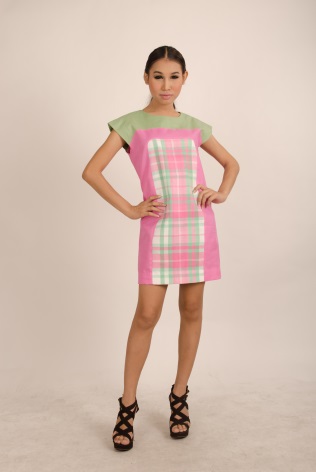 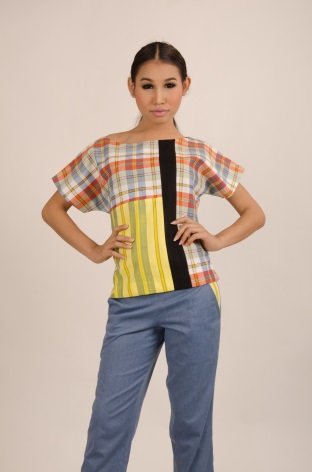 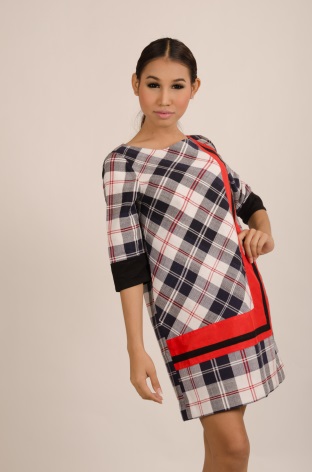 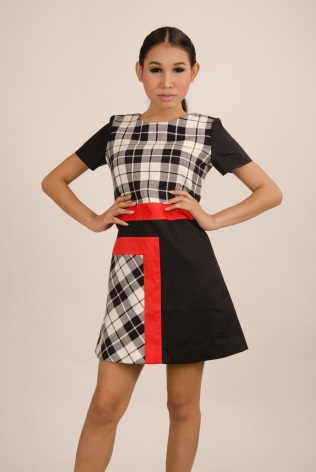 